Informacja prasowa: Herbapol Polana Czerwiec 2021Lato z Herbapol Polana
Tych produktów nie może zabraknąć w wakacyjnej kosmetyczce!W pielęgnacji, podobnie jak w modzie, dostrzec można trendy i sezonowość. Kosmetyki dobieramy więc nie tylko do potrzeb skóry, ale i do pory roku – każda ma swój kosmetyczny must-have. Jedno jednak nie zmienia się nigdy – nigdy nie mamy za dużo wolnego miejsca w kosmetyczce czy walizce. Dlatego, myśląc o kompleksowej letniej pielęgnacji, warto sięgnąć po produkty, które działają równie szybko, co skutecznie, a ich aplikacja to uczta dla ciała i zmysłów. Piękna pogoda sprzyja spędzaniu czasu na świeżym powietrzu, nic więc dziwnego, że latem rytuały pielęgnacyjne wolimy w wersji short. W efekcie, podczas zakupów częściej sięgamy po funkcjonalne produkty typu 2 w 1 czy takie oferujące wielokierunkowe działanie już od pierwszej aplikacji. Jednocześnie nadal chętnie wybieramy preparaty, których receptury są wegańskie, a składniki pochodzą z natury. Wszystkie te wymagania spełniają kosmetyki Herbapol Polana – warto je spakować do letniej kosmetyczki. Funkcjonalność przede wszystkimPodczas wyjazdów szczególnie cenimy produkty funkcjonalne, działające kompleksowo. Do takich zaliczyć można Szampon z odżywką Herbapol Polana do włosów normalnych i skłonnych do przetłuszczania się, Nawilżający żel pod prysznic Herbapol Polana do skóry przesuszonej i wymagającej odżywienia, a także Kojący balsam do ciała do skóry wrażliwiej i przesuszonej. Innowacyjne kompozycje ziół i owoców skutecznie oczyszczają i odświeżają skórę oraz włosy, a także działają kojąco na zmysły (dzięki zawartości melisy), zaś przyjemny owocowo-ziołowy zapach to swoista kwintesencja lata!  Szampon z odżywką nie obciąża włosów i ułatwia ich rozczesywanie. Dzięki zawartości wyciągu z pokrzywy ma działanie antybakteryjne, tonizujące i oczyszczające, mentol zaś pomaga kontrolować wydzielanie sebum, a także dodaje włosom blasku i rozświetla je. Nawilżający żel pod prysznic, zawierający m.in. miętę i ekstrakt z malin skutecznie oczyszcza i intensywnie nawilża, a także tonizuje i zmiękcza skórę. Inulina, czyli roślinny probiotyk, wspiera mikrobiom skóry. Przyjemny zapach świeżych malin relaksuje i odpręża. Kojący balsam do ciała szybko się wchłania i nie pozostawia na ciele tłustego filmu. Dzięki zawartości ekstraktów z truskawek i melisy zapewnia głębokie nawilżenie, uelastycznienie i łagodzenie podrażnień. Witamina E działa ochronnie na płaszcz lipidowy skóry, a także odbudowuje ją i regeneruje, zaś masło shea delikatnie natłuszcza, chroni skórę przed przesuszaniem i łagodzi podrażnienia. 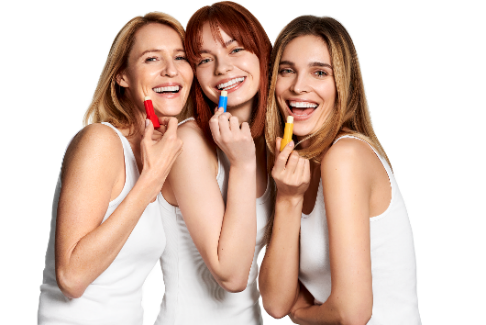 Podczas letnich wojaży warto też zatroszczyć się o usta – na nich skóra jest niezwykle cienka i praktycznie nie potrafi bronić się przed szkodliwymi czynnikami zewnętrznymi. Jak więc latem zapewnić wargom wszystko, czego potrzebują? Odpowiedzią na to pytanie są pomadki Herbapol Polana – przesuszone usta pokochają Pomadkę Nawilżanie, a te wymagające ratunku Pomadkę Regeneracja. Świetnym rozwiązaniem na lato będzie Pomadka Intensywna Ochrona SPF 20, skutecznie chroniąca delikatny naskórek przed negatywnym działaniem promieniowania UV oraz wpływem czynników zewnętrznych, takich jak wiatr czy słona woda. Latem należy troszczyć się również o dłonie. Warto stosować preparaty, które mają właściwości odżywcze, nawilżające oraz łagodzące, takie jak wegańskie kremy do rąk Herbapol Polana. Szybko się wchłaniają, nie pozostawiają na skórze tłustego filmu, a dzięki poręcznym opakowaniom, zmieszczą się w każdej torebce. W ofercie Herbapol Polana znaleźć można pięć propozycji odpowiadających różnym potrzebom skóry: skoncentrowany odmładzający krem do rąk z bio-retinolem, rozświetlająco-regenerujący krem z witaminą C, rewitalizujący krem enzymatyczny, krem wygładzający, który jednocześnie doskonale nawilża oraz regenerujący krem o właściwościach odżywiających. Skuteczna (i naturalna!) troska o twarz Oczyszczanie to niezbędny krok w pielęgnacji każdego rodzaju skóry. A latem, gdy więcej czasu spędzamy na dworze narażeni na środowiskowe zanieczyszczenia oraz silniej się pocimy, to krok wręcz najważniejszy. Wegański Kremowy olejek do mycia twarzy Herbapol Polana Nawilżanie i łagodzenie to produkt uniwersalny, który idealnie sprawdzi się zarówno przy cerze suchej oraz wrażliwej, jak i mieszanej. Skutecznie oczyszcza skórę i zmywa nawet mocny makijaż. Dzięki bogactwu składników aktywnych, doskonale pielęgnuje, nawilża i łagodzi. Zawiera m.in. wyciąg z czerwonej koniczyny, zmiękczający ekstrakt z chabra bławatka, ekstrakty z lnu i ogórka spowalniające utratę wody, a także wyciąg z kwiatów słonecznika, który przeciwdziała łuszczeniu się skóry i wzmacnia jej barierę lipidową.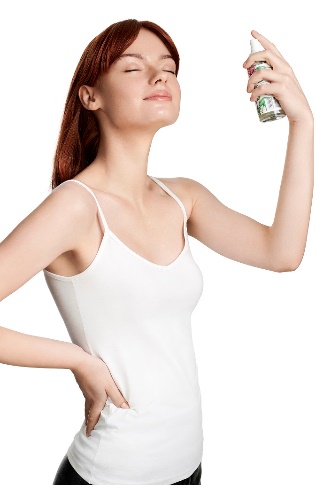 Po oczyszczaniu warto zaaplikować skórze lekki, a jednocześnie gwarantujący intensywne nawilżenie produkt, np. wegański Krem - żel do twarzy na dzień Herbapol Polana Nawilżanie i wygładzanie, którego aż 96,9% składników pochodzi z natury. Dzięki zawartości chabra bławatka, lilii wodnej, a także lnu i ogórka kosmetyk zapewnia intensywne nawilżenie, wygładza i przywraca skórze zdrową kondycję, zmniejsza widoczność pierwszych zmarszczek oraz porów i koi podrażnienia. A co, gdy potrzeba natychmiastowego odświeżenia? Idealnym rozwiązaniem jest wegańska Mgiełka do twarzy Herbapol Polana Tonizacja i odświeżenie, która doskonale tonizuje, nawilża i ekspresowo odświeża skórę, a także przywraca jej naturalne pH oraz poczucie komfortu. Zmiękcza, uelastycznia i pielęgnuje naskórek, sprawiając, że cera staje się rozświetlona i pełna energii. To idealny sposób na letnie orzeźwienie i przywrócenie skórze pięknego wyglądu w mgnieniu oka.Pielęgnacja w sezonie letnim wymaga sprawdzonych, ale także szybkich i ekspresowych rozwiązań. Takie gwarantują naturalne, wegańskie kosmetyki Herbapol Polana, które zatroszczą się o Ciebie kompleksowo – zapewnią komfort zarówno skórze twarzy, jak i ciała, a także włosom. Szampon z odżywką do włosów normalnych i skłonnych do przetłuszczania się – 13,99 zł/400 ml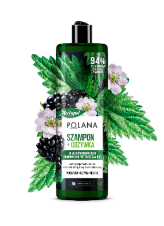 94% składników pochodzi z natury Wegański szampon z odżywką skutecznie oczyszcza i odświeża, jednocześnie zapewniając włosom i skórze głowy odżywienie. Nie bez powodu w składzie produktu obecna jest pokrzywa – roślina ta wykazuje działanie antybakteryjne, tonizujące i oczyszczające. Ekstrakt z jeżyn zapewnia natomiast nawilżenie i regenerację. Mentol pomaga kontrolować wydzielanie sebum, a także zapewnia włosom blask i rozświetlenie. Formuła nie obciąża włosów, ułatwia rozczesywanie, zaś owocowo-ziołowy zapach jest przyjemny dla zmysłów. Nawilżający żel pod prysznic do skóry przesuszonej i wymagającej odżywienia – 13,99 zł/400 ml 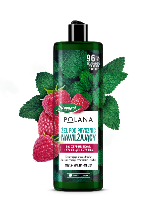 96% składników pochodzi z naturyWegański żel pod prysznic do skóry przesuszonej i wymagającej odżywienia nie tylko skutecznie oczyszcza skórę, ale także świetnie ją nawilża i odżywia. Mięta wykazuje działanie oczyszczające i kojące, zaś melisa łagodzi podrażnienia. Ekstrakt z malin tonizuje, nawilża i zmiękcza skórę, sprawiając, że staje się ona gładka i jędrna. W składzie produktu znaleźć można również inulinę, roślinny probiotyk wspierający mikrobiom skóry. Mix aromatów malin i melisy koi zmysły – działa relaksująco i odprężająco. Kojący balsam do ciała do skóry wrażliwej i przesuszonej – 11,99 zł/200 ml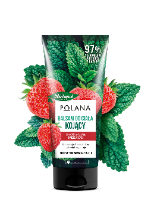 97% składników pochodzi z natury Wegański balsam do ciała zapewnia skórze regenerację, a także poprawia jej sprężystość i elastyczność. W recepturze produktu znaleźć można witaminę E, która chroni płaszcz lipidowy skóry, odbudowuje i regeneruje naskórek, oraz masło shea, które delikatnie natłuszcza, chroni skórę przed przesuszaniem oraz łagodzi podrażnienia. Olej z pestek truskawek głęboko nawilża i uelastycznia skórę, zaś melisa koi i łagodzi podrażnienia, dodatkowo jej delikatny aromat pozytywnie wpływa na zmysły. Balsam szybko się wchłania i nie pozostawia lepkiej warstwy na ciele. Kremowy olejek do mycia twarzy Herbapol Polana Nawilżanie i łagodzenie – 150 ml/24,99 zł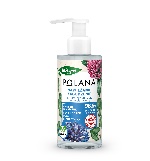 98,5% składników pochodzi z naturyKremowy olejek skutecznie oczyszcza skórę i zmywa nawet mocny makijaż. Dzięki bogactwu składników aktywnych, doskonale pielęgnuje, nawilża i łagodzi. Zawiera m.in. wyciąg z czerwonej koniczyny, zmiękczający ekstrakt z chabra bławatka, ekstrakty z lnu i ogórka spowalniające utratę wody, a także wyciąg z kwiatów słonecznika, który przeciwdziała łuszczeniu się skóry i wzmacnia jej barierę lipidową. Produkt wegański. Mgiełka do twarzy Herbapol Polana Tonizacja i odświeżenie – 20,99 zł/150 ml98,5% składników pochodzi z natury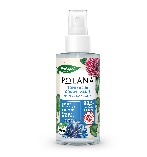 Wegańska mgiełka doskonale tonizuje i ekspresowo odświeża skórę potrzebującą intensywnego nawilżenia. Przywraca naturalne pH oraz poczucie komfortu. Zmiękcza, uelastycznia i pielęgnuje naskórek, sprawiając, że cera staje się rozświetlona i pełna energii. Mgiełka zawiera wyciąg z czerwonej koniczyny, ekstrakt z chabra bławatka, nagietka i liści mniszka lekarskiego, które przywracają zdrową kondycję skóry, działają nawilżająco, wygładzająco i skutecznie chronią przed negatywnym działaniem wolnych rodników. Krem - żel do twarzy na dzień Herbapol Polana Nawilżanie i wygładzanie – 27,99 zł/50 ml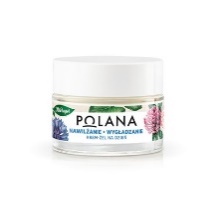 96,9% składników pochodzi z naturyUltralekka formuła wegańskiego kremu jest doskonała do pielęgnacji skóry normalnej, suchej i wrażliwej. Krem dogłębnie nawilża i wygładza skórę, redukując drobne zmarszczki. Regularnie stosowany, zmniejsza widoczność porów, koi i przywraca skórze zdrową kondycję. Dzięki ekstraktom z chabra bławatka, lilii wodnej oraz lnu i ogórka, zapewnia skórze optymalny poziom nawodnienia, przywracając jej jędrność, elastyczność i naturalny blask. Pomadka pielęgnacyjna do ust Herbapol Polana Nawilżanie – 8,99zł/4,7g98,1% składników pochodzi z natury.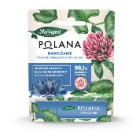 Lekka, nawilżająca pomadka odpowiednia do codziennej pielęgnacji ust. Nawilża i regeneruje naskórek, poprawiając jego kondycję. Działa odmładzająco, przywracając skórze jędrność i blask. Wegańska formuła pomadki wzbogacona została m.in. w ekstrakty z chabra bławatka, olej słonecznikowy oraz olej z czarnuszki, które regenerują i odmładzają naskórek, chroniąc delikatną skórę ust przed negatywnym wpływem czynników zewnętrznych. Pomadka pielęgnacyjna do ust Herbapol Polana Intensywna Ochrona SPF20 – 8,99 zł/4,7 gWegańska pomadka skutecznie chroni delikatną skórę ust przed negatywnym działaniem promieniowania UV oraz wpływem czynników zewnętrznych, takich jak wiatr czy słona woda. Intensywnie nawilża i odżywia skórę, tworząc niewyczuwalną barierę ochronną. Zawiera składniki aktywne, m.in. olej z maku, olej z rokitnika i olej z wiesiołka, które wzmacniają skórę ust, regulują poziom nawodnienia, odpowiednio natłuszczają i dostarczają jej kompleks niezbędnych witamin i składników odżywczych. 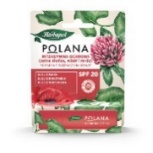 Pomadka pielęgnacyjna do ust Herbapol Polana Regeneracja – 8,99zł/4,7g98,3% składników pochodzi z natury.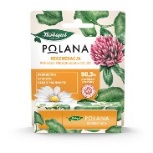 Lekka, regenerująca pomadka odpowiednia do codziennej pielęgnacji ust. Nawilża i rewitalizuje naskórek, poprawiając jego kondycję. Działa odmładzająco, przywracając skórze jędrność i blask. Wegańska formuła pomadki wzbogacona została m.in. w ekstrakty z czerwonej koniczyny, stokrotki i szałwii oraz olej z pachnotki, które regenerują i odmładzają naskórek, chroniąc delikatną skórę ust przed negatywnym wpływem czynników zewnętrznych.Więcej informacji na temat produktów można znaleźć na: www.e-polana.com. 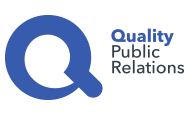 Biuro Prasowe:Natalia KuchtaPR & SM Manager 	tel.: +48 728 405 281e-mail: n.kuchta@qualitypr.plQuality Public Relationsul. Rydygiera 8 bud. 24 (9 piętro)01-793 Warszawa